All in a Day’s Work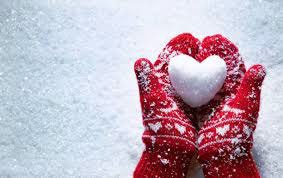 Accounting AdministratorSewer payments were down $9332.07 due to non-payment which a resolution was made with the Resort involved and we will see this payment in Feb. Currently the delinquent sewer account amount totals $25,271.24 with $3662.72 currently on payment plans and $21,608.52 with the Village Attorney for Lien filling.MODOR: Tax distribution was up $7,145.57 over forecast for January. Shannon is working on a Tax Comparison report that involves the assistance of residents completing needed information. The response has been timely and positive. This report will assist with the monthly MODOR audit to ensure that sales tax dollars are going where they need to be aswell as the information is on file at the Village.Training: Shannon completed her second Accounting Certificate ( Accounting Principles and Standards). Shannon also completed an Operator’s Training Guide for Public Works, Assisted Nathan with Budget guides, as well as working on a survey for the upcoming Commercial Development meeting. Shannon has also been working with Nathan on learning Planning and Zoning to gain further knowledge and understanding.Meetings: Shannon and Chief Lucas attended the Chamber Luncheon on January 25th with Eric Burlison as the guest speaker. Shannon attended the 911 Board Meeting on January 25th.The Village ClerkBusiness Licenses: Beth completed 4 Business Licenses in January and currently has 22 applications that are pending.Beth has received many calls over the new Business Licenses as well positive feedback from the community on the new March 31st deadline.Golf Carts: Beth completed 1 Golf Cart Permit in January and 2 are currently pending.Sunshine Requests: No Sunshine Requests for January.In other News: Beth has been working with Nathan and Springfield Blueprint to complete the application for the Local Records Grant Programs. They are working on getting a quote for the price of their scanning of Minutes and Ordinances paperwork. The deadline for submitting this information for the Grant is March 1st, 2024.The Lodging Committee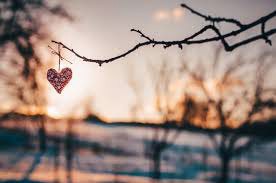 There was no meeting this month for the Lodging Committee. If you would like to know more about the Lodging Committee and/or become a part of the Lodging Committee, come join a monthly meeting! The Lodging Committee meets on the 3rd Wed of every month at 2pm.The Man of Many Hats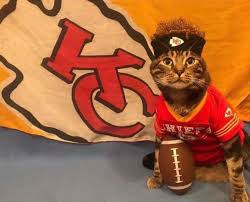 Planning & ZoningPublic Hearing set for March 6th at 5:30pm (preceding the P&Z meeting) for Preliminary Plat of Blue Water Vista (Old Eagle’s Nest New Condominium. Public Hearing set for March 6th at 5:45pm (preceding the P&Z meeting) for Rezone of 6081/2 Jakes Creeks Trail (Antlers North).Nathan completed the required documentation and submitted the U.S. Census Building Survey to the Department of Commerce.Nathan issued one Ordinance Enforcement Violation in Janurary.Nathan met with Jacob Phillips from SMCOG to discuss the start of our Comprehensive Plan and what will be included as well as the best practices for going through the process. The Village Attorney is currently reviewing the contractfor this, and the contract will be submitted to the Board in March.Nathan and Denise completed the Missouri Municipal League live webinar on The Board of Adjustments.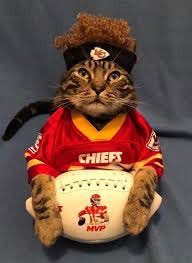 Social MediaWhat a Busy MonthNathan attended this month’s Legislative Affairs meeting and stressed again that the bills presented that would eliminate Sales Tax off certain grocery items would be detrimental to our budget and especially on our larger projects like road paving. He let our representative know that we do not support its passage. Eric Burlison’s rep discussed the bill that he is submitting that will allow residents affected by Corp of Engineer's new policies to enter into a new land lease agreement. These policies would force residents to move property like spetic tanks off corp land that was previously grandfathered in by 2023. Nathan has spoken to Burlison's rep many times expressing our support for this bill as these policies would create hardships for many of our residents who cannot afford to move these grandfathered structures. Nathan had a conversation with our Local Corp of Engineers Director of Operations and there is no set date for an update to their shoreline Management Plan or Shoreline Zoning. He estimated it would be another 5 years till administrative review and another 15 years before a major update of the Masterplan. He has put down the Village Hall as a location for any upcoming public workshops that the Corp isrequired to hold.Nathan attended a virtual meeting held by the Community Block Development Grant Stakeholders. The CBDG officials discussed upcoming funding and closures. It was an opportunity for us to get questions answeredabout our ongoing Grant projects. Nathan met with Laurie Hayes with theBranson Area Lodging Association to discusswhat their organization does and what a relationship could look like between the Village and their organization. Laurie will be attending the upcoming Lodging meeting inFeb.Nathan and Chris Houghton met with TCED Executive Director Kirk Elquist to discuss events we would like to hold as well as the upcoming meeting. Nathan attendeda virtual meeting with the Southwest Missouri Council of Governments Board of Directors . They gave updates on current projects and what their 2024 funding looks like.Join the Village of Indian Point Facebook page @ Village of Indian Point- Government. Give us a like !Want to know more information about The Village of Indian Point? Visit our website @ indianpoint-mo.gov. You can find information and forms for Business Licenses, Planning and Zoning, Sewer, and much more.The Review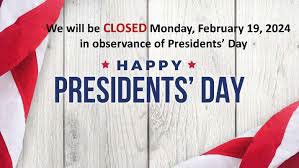 Indian Point Police DepartmentThe IPPD has been busy with calls and daily patrol checks throughout the community logging over 860 miles in January.Events: Chief Lucas attended the Outlaws Monthly Police Officers Meeting, the Southwest Missouri Police Chief’s Meeting, The Chamber Luncheon with Shannon Campbell that featured guest speaker Eric Burlison, as well as attended Detective Interviews at the Stone County Sherriff’s Office. Three IPPD officers attended the Glock Armorer School in Joplin Mo. IPPD submitted the 2023 VSR (Traffic Stop) data to the MSHP. MIBERS and Use of Force monthly submission was completed by Sandy Steele for IPPD,IPPD Live: IPPD continue to work on updates from previous arrests made over the past 2 months involving narcotics, firearms, theft and property recovery, Burglary, and warrants. Although the IPPD put an end to these crimes, some of these criminals had crimes spread through multiple counties. This can cause multiple new developments, court dates, and requests for evidence from IPPD.Public WorksDaron and Lance have multiple talents! They have done a lot of in-house maintence on both our trucks-including replacing a cv axel, grease traps, and fuel filter.  This has been costly, and we appreciate them. This is why the Board of Trustee’s approved and purchased a new one ton GMC work truck equipped with a snowplow and Salt Spreader. This will allow the public works department to do even more projects in house rather than the more expensive option of contracting out as well as plow/salt roads even better.Lance worked tirelessly on picking up trash within our community. If you see someone littering, please notify the IPPD @ 417.338.5599.Daron and Lance worked day and night during the last snowstorm to ensure our roads were cleared and as safe as possible. Give them a high five if you see them out! Public works has also stocked up on Salt & Chips to be prepared for the remainder of the year. Lance took down all remaining outdoor Holiday decorations at the Village Hall. Improvements continue at the Maintenance shop. Public Works have been fixing road signs throughout the community, if you see any down let them know.Daron has been completing training classes in preparation for obtaining his operators license in the future. Public Works has been working on sewer projects and training at the sewer plant. We will be contracting tree trimming services starting in March. .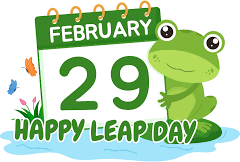 The reason there are leap days, and years, is because of the Earth's orbit. Thenumber of days it takes for the Earth to complete a full revolution around the Sun is not a whole number. The 365 days we experience is 365.2422 days, National Geographic reports. Getting rid of 0.2422 days adds up.Did you know, Roman emperor Julius Caesar created the Year of Confusion when he decided that the year 46 B.C. was going to be 445 days long instead of 365 days long. He then made a 365.25-day year—a tiny bit longer than the 365.2422 solar year—that added a leap day every fourth year.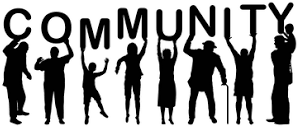 Congratulations to February’s Community Member of the Month!Brett is a well-known member of the community and has spent most of his life at Indian Point. Brett is very involved in many ways throughout the community from being a mentor to our youth residents as well as beingthe voice for our residents by volunteering on multiple boards throughout the years including the Village's firefighter and a volunteer Deputy sheriff, and, in the fall, he raises money every year by renting his boats out for a day and donates all proceeds to the Stone County Special Response Team. Brett currently serves on the Branson Lakes Area Tourism Community Enhancement District and The Marketing Oversight Committee. Brett was recognized for being the Reserve Deputy of the Year in 2023 at the Missouri Sheriff’s Association. Brett can also be found assisting within the community plowing snow, mowing lawns, and so on. Brett’s contributions, mentorship, and contributions are endless to our community and extend throughout the area. Brett is a great asset to our community as well as Stone County. Thank you for all you do Brett Stump, from The Village of Indian Point!	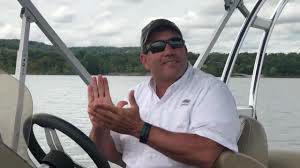 To Nominate a someone for next month, ask for a form or stop by the office. Each Nominee gets a certificate, recognized at the Board Meeting, and article in the Branson Globe.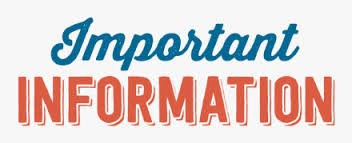 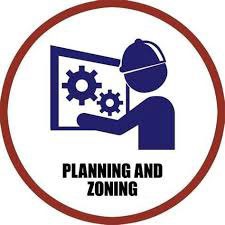 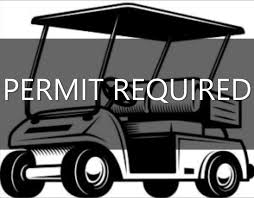 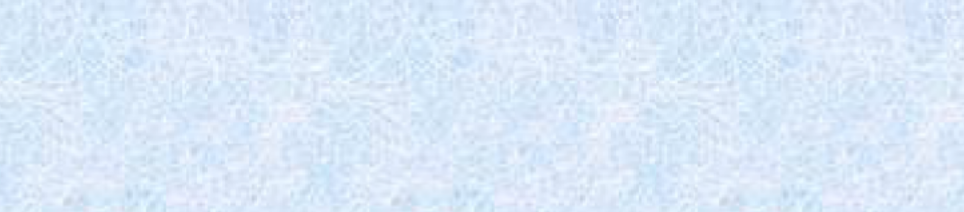 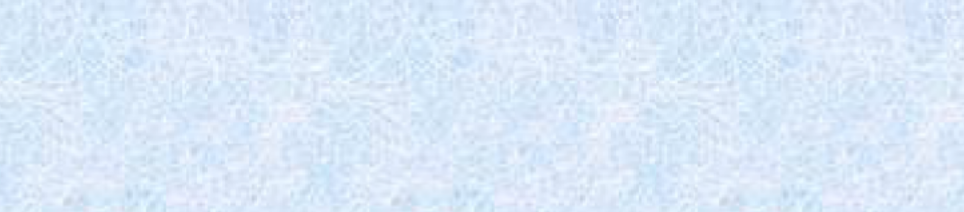 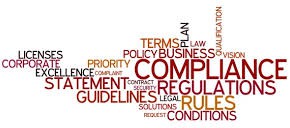 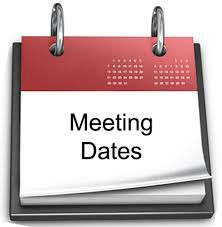 Date and Time Saturday Feb 17, 2024 LocationBig Cedar Lodge612 Devil's Pool Road Ridgedale, MO 65739 Fees/Admission$150 per couple Websitehttps://bigcedar.com/seasons/season-of-celebrations/Valentine's Date Night at Big CedarDescriptionLove is in the air at America’s Premier Wilderness Resort. There’s nothing more romantic than cozying up by a wood-burning fireplace in your private log cabin or lakeside cottage overlooking Table Rock Lake. This Valentine’s Day we invite you to celebrate your loved ones amidst the romantic backdrop of Big Cedar Lodge’s 4,600-acre rustic retreat. From romantic dinners at our world- class dining outlets to tailored activities perfect for couples or friend groups, we have everything to make this special time of year a lasting memory.Valentine’s Date Night: Date:Treat the love of your life to a romantic and fun evening! Decorate hand-made candy bars and learn how to arrange meats, cheeses, and more into a delicious display. Finish off the night by wood burning your favorite design on a souvenir charcuterie board. You and your significant other will receive two complimentary drinks (wine or soda) to enjoy while you get creative and make memories during this all-inclusive date night! This activity is offered on February 14th and 17th ($150 admission for two).Date and TimeSaturday Feb 17, 20245:00 PM - 7:00 PM CSTLocationFun Mountain Fees/Admission$50 per couple Websitehttps://bigcedar.com/about-us/ Contact Information(417) 342-0853Big Cedar Presents Not So Newly Wed G...DescriptionWhether you’ve been married for one year or 30 years, it’s time to test how well you know your partner. Battle with other couples as you enjoy a series of question rounds to determine just how well you know (or don’t know) your partner. Each couple will receive a giant pretzel to share and a glass of wine or beer. Prizes will be awarded to the winning and losing couples. Offered in the Table Rock Event Room, located at Big Cedar Fun Mountain. Reservations are required. Participants must be 21 or older and the games are open to the public. ($50 per couple.)Date and Time Monday Feb 26, 2024Check website for full schedule.LocationFun Mountain Fees/Admission$22 per personWebsite https://bigcedar.com/about-us/ Contact Information(417) 342-0853Big Cedar Presents Pottery Painting 2...DescriptionGet your creative juices flowing as you paint away the winter blues. Guests can choose from a variety of ceramic pottery pieces to hand paint. You can be as creative or simplistic as you want! Prices vary per item. Offered in the Table Rock Event Room, located at Big Cedar Fun Mountain. All children must be accompanied by an adult. Reservations required. Open to the public. ($22 pp.).Date and Time Friday Feb 23, 2024Fridays: January 9-February 23 Check website for schedule.LocationFun Mountain Fees/Admission$5 per person Websitehttps://bigcedar.com/about-us/ Contact Information(417) 342-0853Big Cedar Presents Minute to Win It 2...DescriptionDo you have what it takes to win it in a minute? Join us at Fun Mountain on Fridays in January and February for an hour of silly and challenging games. The winning teams will be awarded prizes and random trivia questions will be asked throughout the activity for bonus prizes. The games are open to the public, and players will receive soda and popcorn. ($5 pp.)Date and TimeSaturday Mar 9, 2024 Sunday Mar 24, 2024 Park open most days from 9:30 a.m. to 7 p.m.Check calendar for hours of operation: Click here for calendar. LocationSilver Dollar City Fees/AdmissionCheck theme park website for pricing. WebsiteLearn MoreContact Information 800-831-4FUN(386)Spring Break at Silver Dollar CityDescription“The City” opens March 9 for Spring Break.Please Note: During the Spring Break, Silver Dollar City is open specific dates. Please check Silver Dollar City's calendar before planning your visit.Date and Time Wednesday Mar 13, 202410:15 AM - 11:15 AM CDTLocationKimberling Area Library community room Fees/Admissionfree Websitehttp://www.kalib.org Contact InformationKimberling Area Library 417-739-2525A Century Later, the Titanic Still Fa...DescriptionMore than two miles under the sea, off the remote coast of Newfoundland, sits the skeleton of a ship that has captured the attention of the public for some time. Join Jim Myers, Education Executive and historian from Branson and Pigeon Forge, TN Titanic Museum Attractions, to tell the story that captures the interest of a wide range of people interested in its tragic story.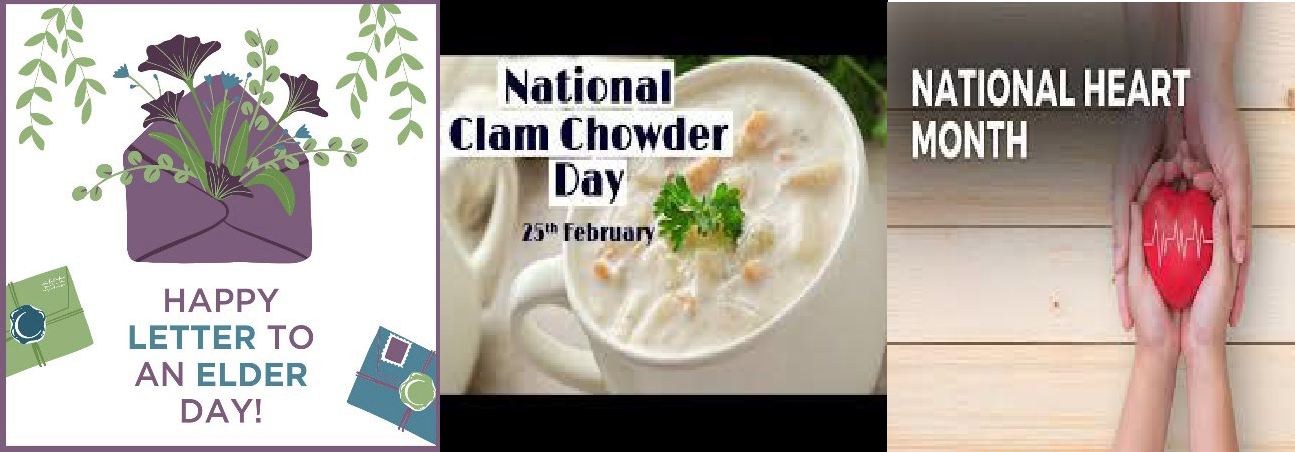 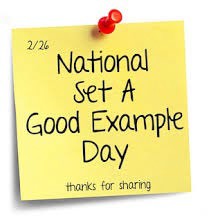 The Village of Indian PointFebruary 2024The latest news, views, and announcements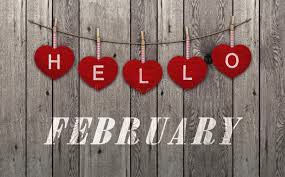 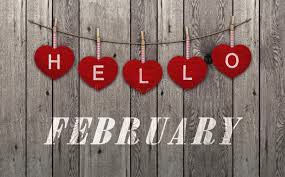 INSIDEUpdates:Financials Accounting and SewerAdministration The Village ClerkPlanning and Zoning & The Village CoordinatorPublic Works Indian Point PoliceDepartment Board of Trustees Community UpdatesCommunity Member ofthe Month Local EventsWhere are we at Financially?January Sales Tax Revenue is above expectations by $18.8K (41.1%) with Total Revenue over expectations by 37.1% and above last year by 33.9%. January Total Expenses are under Budget by $4.5K (7.1%) and below last year by 17.2%. As a result, this January Revenue “good news” is an opportunity to build surplus. The Expenses are what may appear to be saves are really timing effects.January Sewer Revenues are $9.3K (62.2%) under budget primarily due to a non-payment from a major resort. A meeting was held, and a resolution was made to resolve the issue going forward. January Sewer Expenses are $5.4K (40.2%) under budget.Actions: Incorporated a budget adherence goal for all department heads. Implemented overhead allocation in 2024 budget across departments. Implements a $3,025 per month labor cost allocation adjustment from Sewer to Admin and Roads Village funds for 2024. Established a Sewer Reserve account at Branson Bank.Recommendations: Follow up discussion that includes the Department heads, our Financial Partner, and a Board member to review the expense control process and objectives. All other recommendations have been executed or in progress as noted in the actions.Where are we at Financially?January Sales Tax Revenue is above expectations by $18.8K (41.1%) with Total Revenue over expectations by 37.1% and above last year by 33.9%. January Total Expenses are under Budget by $4.5K (7.1%) and below last year by 17.2%. As a result, this January Revenue “good news” is an opportunity to build surplus. The Expenses are what may appear to be saves are really timing effects.January Sewer Revenues are $9.3K (62.2%) under budget primarily due to a non-payment from a major resort. A meeting was held, and a resolution was made to resolve the issue going forward. January Sewer Expenses are $5.4K (40.2%) under budget.Actions: Incorporated a budget adherence goal for all department heads. Implemented overhead allocation in 2024 budget across departments. Implements a $3,025 per month labor cost allocation adjustment from Sewer to Admin and Roads Village funds for 2024. Established a Sewer Reserve account at Branson Bank.Recommendations: Follow up discussion that includes the Department heads, our Financial Partner, and a Board member to review the expense control process and objectives. All other recommendations have been executed or in progress as noted in the actions.